Муниципальное дошкольное образовательное учреждение«Детский сад компенсирующего вида №26»Непосредственно-образовательная деятельность средняя группа Художественное творчество. Рисование. «Удивительная бабочка»Подготовила и провела:Воспитатель Козлова Л.А.г. Вологда. 2013 г.Задачи.Совершенствовать умения детей в технике  монотопии предметной; развивать пространственное мышление, знакомить с симметрией на примере бабочки. Расширение знаний по теме «Насекомые».Ход занятия.Педагог: Ребята, отгадайте мои загадки. Он зелёный, и прыгучий,  Совершенно неколючий,  На лугу весь день стрекочет,  Удивить нас песней хочет.  Дети: Это Кузнечик. Педагог: С утра жужжу,  Цветы бужу.  Кружу-кружу,  Мед вожу.  Дети: Пчела. Педагог: Самого не видно, а песню слышно;  Летит, пищит, случай не упустит:  Сядет и укусит.  Дети: Комар.Педагог: Над цветком порхает, пляшет,  Веерком узорным машет.  Дети: Бабочка.Педагог: Кузнечик, пчела, комар, бабочка это всё кто?Дети: Это насекомые.Педагог: А сейчас мы с вами поиграем в игру кого не стало.Педагог: Закрывайте глаза.  Кого не стало?Дети: Не стало пчелы.Педагог: Коля, как ты думаешь, кого не стало?Дети: Я думаю,  не стало пчелы.Педагог: Закрывайте глаза. Кого не стало?Дети: Я думаю, не стало комара.Педагог: Закрывайте глаза. Кого не стало?Дети: не стало кузнечика.Педагог: Закрывайте глаза. Кого не стало?Дети: Я думаю, не стало бабочки.Педагог: Верно, не стало бабочки.Педагог: Ребята,  Жизненный цикл бабочек состоит из 4 фаз,  начинается он со стадии яйца, из которого появляется гусеница, продолжается уникальной стадией куколки  и, наконец, завершается потрясающим превращением в прекрасную бабочку.Физкультминутка. Спал цветок и вдруг проснулся,(туловище вправо, влево.)Больше спать не захотел,(туловище в перед, назад.)Шевельнулся, потянулся,(руки вверх, потянуться.)Взвился вверх и полетел,(руки вверх, вправо, влево.)Солнце утром лишь проснется,Бабочка кружится, вьется.(покружиться)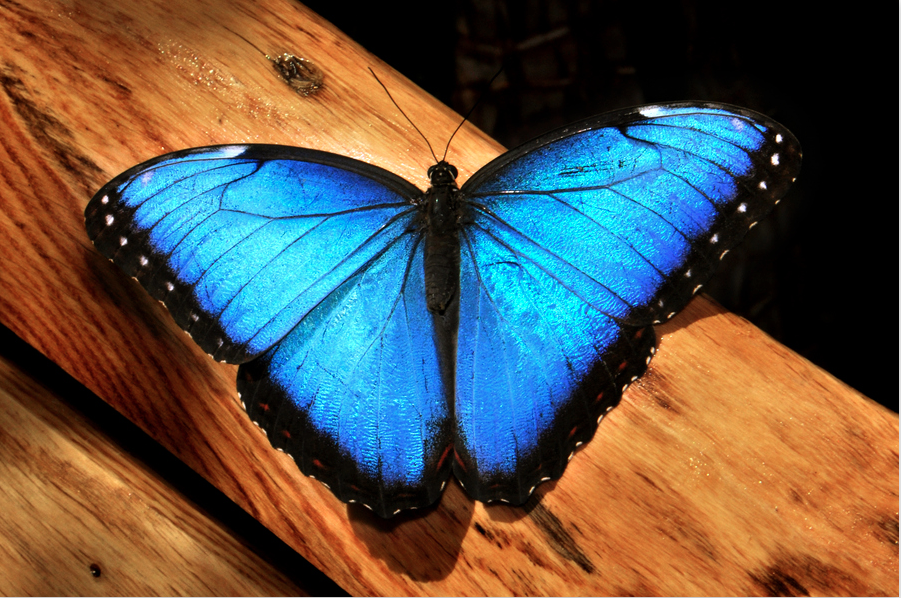 Педагог: Посмотрите внимательно на бабочек, у них одна половинка похожа на другую. В природе существует много предметов, животных, растений, у которых половинки одинаковые. Их называют симметричными.Педагог: А сейчас мы с вами нарисуем бабочку способом монотопия.Мы с вами уже говорили о том, что строение бабочек симметрично, то есть левая и правая части их тела одинаковы. Этим мы и воспользуемся. Посмотрите, ваш лист для рисования сложен пополам. Мы нарисуем только одну половину бабочки, начиная от линии сгиба.Выберите бабочку, которую вы будете рисовать. Начинаем рисунок с туловища. Оно состоит из трех частей: круглая головка, средняя часть и брюшко. На голове обязательно есть усики. Не забудьте, вы должны нарисовать только половину туловища. Какие у вашей бабочки будут верхние крылышки — округлые или вытянутые? А нижние – заостренные или закругленные? Как правило, верхние крылья у бабочек больше, чем нижние.А вот узоры на крылышках бабочек могут быть самыми разнообразными. Недаром бабочек считают похожими на цветы. Вообще, узоры на крыльях бабочек считаются одним из чудес природы — так они интересны и необычны. Поэтому вы можете смело фантазировать и придумывать узоры для своих бабочек.Когда рисование закончено, нужно перегнуть листок по линии сгиба и плотно прижать обе половинки. Но не разглаживать их! Теперь осторожно раскройте ваш листок. Что получилось? Половинка бабочки отпечаталась на чистой части листа — у вас получилась целая бабочка. В этом и заключается прием монотипии. Теперь вы можете кистью подправить нечетко отпечатавшиеся части рисунка — и бабочка готова!Итог занятия.